Planning d’activités des mercredis06/07/2208/07/2211/07/2212/07/2213/07/22Déguisement bleu-blanc-rouge15/07/22MaternelleMarion/EmilieElodie/Sérine Matin :-Décoration Piano-Bateau en cartonAprès-midi :-Bonhomme casquette-Cornet de glace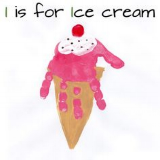  Matin :-Balade en trottinette-Tong empreinte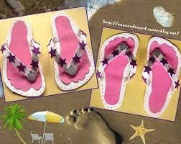 Après-midi :-activité Soleil d’été-Le flamant rose Matin :-Fabrication maracas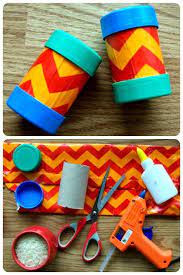 -Sceau peintureAprès-midi :-Création de collier en fleurs-Jeux : EpervierMatin :-Décoration partition de musique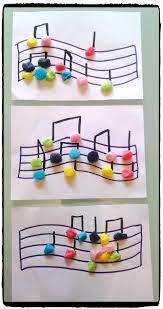 -Tableau coquillageAprès-midi :-Bateau bouchons-Jeux : ChatMatin :-Atelier Musique-Mouette en cartonAprès-midi :-Boué de plage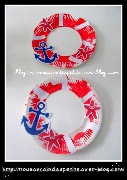 -Jeux : Cache-cache géantMatin :-fleur décorative-Encre marine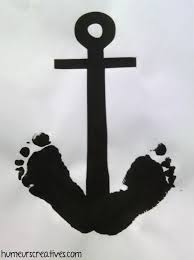 Après-midi :- Création en perle à repasser-Jeux : Poisson pêcheurPrimaireJacinta/Nolween Matin :-Attrape rêve des mers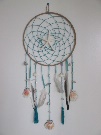 -Joli fleurAprès-midi :-Fabrication d’un porte clefs-Soleil rigoloMatin :-Feux d’artifice en peinture-Le Crabe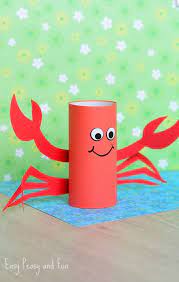 Après-midi :-Le morpion-Chaise musicaleMatin :- Bocal poisson-La libellule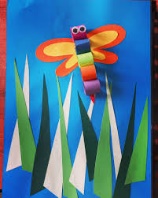 Après-midi :-Tir à l’arc-Le parcours du combattantMatin :- Fabrication d’un cerf-volant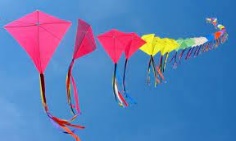 -Poisson dans l’eauAprès-midi :-Promenade en forêtMatin :- Crabe avec les mains-Bateau sur l’eau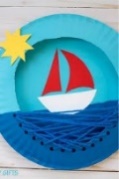 Après-midi :- Jeux du béret-Jeux : Le samouraïMatin :- Glace pompon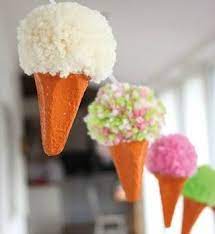 -Poisson accordéonAprès-midi :- Joli ananas-Battle d’alphabet